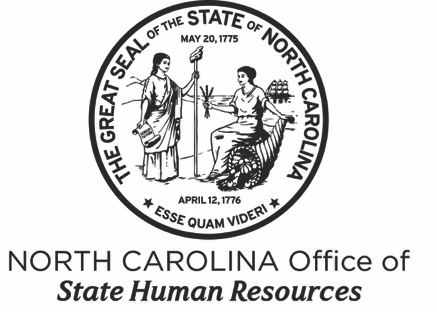 OFFICE OF STATE HUMAN RESOURCESNUMBER:  	PIT-1	TOTAL PAGES: 6SUBJECT:	Powered Industrial Trucks (Forklift) Program  		Effective Date: 			Revision Date:			Revision #:		            RELATED LEGISLATION:This program outlines safety procedures for employees who operate powered industrial trucks (PITs) as part of their job duties.  These requirements have also been established under OSHA Powered Industrial Trucks, 29 CFR 1910.178 with additional information found under the National Fire Protection Association (NFPA) 505, Fire Safety Standard for Powered Industrial Trucks Including Type Designations, Areas of Use, Conversions, Maintenance and Operations, 2011 Edition, and the American National Standards Institute (ANSI) B56.1, 1975, Sections 5, 6 and 7.I. PurposeIt is the responsibility of [Agency/University] to protect employees, patients, clients, residents, and any other individuals from hazards associated with forklift and powered burden carrier operations, to train and evaluate the performance of operators, and to comply with all regulatory requirements for the safe operation such equipment.II. Definitions Fork Truck - Also called forklift truck, a fork truck is a small vehicle with two power-operated prongs at the front that can be slid under heavy loads and then raised for moving and stacking. Fork trucks can be powered by electricity, compressed natural gas, liquid petroleum gas, diesel fuel, or gasoline.Powered Industrial Truck - Any mobile power-propelled truck used to carry, push, pull, lift, stack or tier materials. Powered industrial trucks can be ridden or controlled by a walking operator. III. Roles and Responsibilities Safety DirectorThe Safety Director ensures that a written program is in place for the safe operation of powered industrial trucks. The program is reviewed periodically to ensure compliance with this program. The Safety Director is responsible for coordinating training for applicable employees on PIT safety and ensuring the training documentation is maintained.Manager/SupervisorThe manager/supervisor ensures that only authorized and trained employees operate PITs, and that operators comply with the procedures in this program. The manager/supervisor ensures that designated employees successfully complete the qualification procedures outlined in this program prior to operating any equipment. EmployeesEmployees who operate PITs are responsible for complying with this program. Staff are also responsible for reporting equipment defects and discontinuing PIT operations when unsafe conditions exist.IV. ImplementationPIT Operator QualificationsOperators must demonstrate their driving competence by passing a written test and completing a practical driving test for forklifts. Operators must demonstrate acceptable competence and knowledge in performing each task.An evaluation of each Staff operator’s performance shall be conducted by a qualified staff member at least every 3 years. (Attachment A)Refresher training shall be required if:The operator has been observed to operate the vehicle in an unsafe manner.The operator has been involved in an accident or near miss incident.The operator has received an evaluation that reveals that the operator is not operating the truck safely. The operator is assigned to operate a different vehicle or a condition in the workplace changes in a manner that could affect safe operation.General Safety ProceduresOperators conduct a daily inspection of industrial trucks prior to operation.   The vehicle shall not be placed in service if the inspection shows any condition that adversely affects the safety of the vehicle. Inspection checklists are retained for 30 days by the department the vehicle is assigned to. (Attachments B and C)Vehicles are operated at a safe speed. Speeds are adjusted to compensate for surface conditions, visibility, load weight, vehicle or pedestrian traffic or any other circumstances affecting safe operation.Only trained individuals are allowed to operate industrial trucks.Accidents are reported immediately to the Supervisor and Safety Department.Maintenance or repair activities are to be performed by a qualified service         technician. Maintenance shall be conducted according to the manufactures recommendations.  Each vehicle is placed in the preventive maintenance checks and services program. Riders are prohibited on forklifts and in cargo areas of other industrial trucks.Persons may not be lifted with forklifts unless a lift cage is used.Persons are not be allowed to pass under raised forks.Horseplay or unsafe driving is not tolerated. Operators do not place any part of their body between the mast and fork back support at any time. Only attachments approved and listed by the manufacturer may be used.Standard Safety Equipment/PrecautionsSeatbelts are installed and utilized on each forklift.Forklifts must have a functional horn, strobe light, and backup alarm.Forklifts have a nameplate listing lift category, load rating, and load center prominently affixed.Forklifts have a driver cage installed to protect the operator from falling materials.Refueling/Battery ChargingSmoking, open flames or spark producing activities are prohibited in              designated refueling or battery charging areas.Forklifts are parked with the engine off, forks lowered and parking brake engaged prior to refueling or battery charging. Electric cargo/burden carriers must have the forward-off-reverse switch in the “OFF” position, the power or key switch off and the parking brake set whenever the operator leaves the vehicle.  Propane tank refilling and replacement is only performed outside. Gas tank regulators are closed with the engine running to burn fuel in the lines prior to disconnecting and replacing tanks.Battery charging or replacement is not performed in locations that obstruct   access to exits.Loading and UnloadingOnly handle stable and safely arranged loads; secure unstable loads.Never lift or carry loads that exceed the rated capacity listed on the nameplate of the vehicle.Before entering a trailer with a forklift, ensure that the trailer brakes are locked, the rear wheels are chocked and the deck plate is secure.Check the rated capacity of the trailer before entering to ensure that it can support the combined weight of the forklift and load.Never carry anything on the overhead guard.Never tilt the load forward unless depositing it onto a rack or stack.Unsecured items shall not be transported in the cab of the vehicle. Powered Industrial TrucksOperator Evaluation This evaluation must be completed for any employee who will be operating a powered industrial truck prior to operation. Evaluation is completed by a designated competent person. This evaluation is maintained by the Safety Office.Powered Industrial Trucks 		Attachment BCNG/Gas/Diesel Fork TrucksOperator’s Daily ChecklistThis checklist must be completed prior to each shift during which a CNG/gas/diesel fork truck will be operated. This checklist is maintained on file by the Safety Office.Powered Industrial TrucksElectric Fork TrucksOperator’s Daily ChecklistThis checklist must be completed prior to each shift during which an electric fork truck will be operated. This checklist is maintained on file by the Safety Office.Division:                                                                             Facility: Location:Date: Operator: Equipment: Observable BehaviorsYesNoCommentsCompletes pre-shift inspectionWears seatbeltUses strobe lightOperates at safe speed for ConditionsUses smooth and safe turning techniqueEyes on work path (Looks before backing up)Sounds Horn at Corners, Doors and Blind SpotsTravels in reverse when load obstructs visionObserves safe battery charging, refueling proceduresKeeps load uphill on ramps/hillsObserves load handling/stacking rulesParks truck properly - brake, power, neutralResultsResultsResults☐    Operator Evaluation Satisfactory☐   Operator Evaluation Satisfactory After review of “At Risk” Items ☐  Operator Referred for Refresher Training and Follow-up EvaluationEvaluator Name:                                                                             Title: Signature:Date: Division:                                                                             Facility: Location:Date: Operator: Equipment: Engine Off ChecksOKMaintenanceLeaks – fuel, hydraulic oil, engine oil or radiator coolantTires – condition and pressureForks, top clip retaining pin and heel –check conditionLoad Backrest – securely attachedHydraulic hoses, mast chains, cables and stops – Check VisuallyOverhead guard – attachedFinger guards – attachedLeaks – fuel, hydraulic oil, engine oil or radiator coolantPropane tank (LP gas truck) – rust, corrosion, damageSafety warnings – attached (refer to parts manual for location)Battery – Check water/electrolyte level and chargeAll engine belts – Check visuallyHydraulic fluid level – Check levelEngine oil level – DipstickTransmission fluid level – DipstickPropane tank (LP gas truck) – Rust, corrosion, damageEngine air cleaner – Squeeze rubber dirt trap or check restriction alarm (if equipped)Fuel Sedimentor (Diesel)Radiator Coolant – Check LevelOperator's Manual – In ContainerNameplate attached and information matches model, serial number and attachmentsSeat Belt – Functioning SmoothlyHood Latch – Adjusted and securely fastenedBrake Fluid – Check levelEngine On Checks – Unusual noises must be investigated immediatelyAccelerator or direction control pedal – functioning smoothlyService & parking brake – functioning smoothlySteering Operation – functioning smoothlyDrive Control – Forward/Reverse – functioning smoothlyTilt Control – Forward and Back – functioning smoothlyHoist and Lowering Control – functioning smoothlyAttachment Control – OperationHorn and Lights – functioning Gauges: ammeter, engine oil pressure, hour meter, fuel, temp., instrument monitors Completed by:                                                                             Signature: Division:                                                                             Facility: Location:Date: Operator: Equipment: Engine Off ChecksOKMaintenanceLeaks – Hydraulic Oil, BatteryTires – Condition and PressureForks, Top Clip Retaining Pin and Heel -- ConditionLoad Backrest Extension – AttachedHydraulic Hoses, Mast Chains, Cables & Stops – Check VisuallyFinger Guards – AttachedOverhead Guard – AttachedSafety Warnings – Attached (Refer to Parts Manual for Location)Battery – Water/Electrolyte Level and ChargeHydraulic Fluid Level – DipstickTransmission Fluid Level – DipstickOperator's Manual in ContainerCapacity Plate Attached – Information Matches Model, Serial Number and AttachmentsBattery Restraint System – Adjust and FastenOperator Protection
Sit-down Truck - Seat Belt – Functioning Smoothly
Man-up Truck – Fall protection/Restraining means - FunctioningBrake Fluid – Check levelMotor On Checks (Unusual Noises Must Be Investigated Immediately)Accelerator Linkage – Functioning SmoothlyParking Brake – Functioning SmoothlyService Brake – Functioning SmoothlySteering Operation – Functioning SmoothlyDrive Control – Forward/Reverse – Functioning SmoothlyTilt Control – Forward and Back – Functioning SmoothlyHoist and Lowering Control – Functioning SmoothlyAttachment Control – OperationHorn – FunctioningLights & Alarms (where present) – FunctioningHour Meter – FunctioningBattery Discharge Indicator – FunctioningInstrument Monitors – FunctioningCompleted by:                                                                             Signature: 